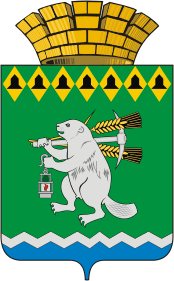 Администрация  Артемовского городского округаП О С Т А Н О В Л Е Н И Еот ___________                                                                                                             № _______О создании комиссии по подготовке проектов Правил землепользования и застройки Артемовского городского округа, обутверждении состава и порядка деятельности комиссии по подготовке проектов Правил землепользования и застройки Артемовского городского округа  
Руководствуясь статьями 30, 31 Градостроительного кодекса Российской Федерации, статьей 11 Земельного кодекса Российской Федерации, Федеральным законом от 06 октября 2003 года № 131-ФЗ «Об общих принципах организации местного самоуправления в Российской Федерации», Законом Свердловской области от 26 апреля 2016 года № 45-ОЗ «О требованиях к составу и порядку деятельности создаваемых органами местного самоуправления муниципальных образований, расположенных на территории Свердловской области, комиссий по подготовке проектов правил землепользования и застройки», Правилами землепользования и застройки на территории Артемовского городского округа, принятыми решением Думы Артемовского городского округа от 05.06.2017 №178 (с изменениями), статьями 6, 30, 31 Устава Артемовского городского округа, ПОСТАНОВЛЯЮ:1. Создать комиссию по подготовке проектов Правил землепользования и застройки Артемовского городского округа.2. Утвердить:2.1 Состав комиссии по подготовке проектов Правил землепользования и застройки Артемовского городского округа (Приложение 1);2.2 Порядок деятельности комиссии по подготовке проектов Правил землепользования и застройки Артемовского городского округа (Приложение 2);2.3 Форму предложения о внесении изменений в Правила землепользования и застройки Артемовского городского округа (Приложение 3).3.  Признать утратившим силу постановление Администрации Артемовского городского округа от 27.09.2016 № 1092-ПА «О создании комиссии по землепользованию и застройке Артемовского городского округа  и утверждении Положения о комиссии по землепользованию и застройке Артемовского городского округа».4. Постановление опубликовать в газете «Артемовский рабочий» и разместить на Официальном портале правовой информации Артемовского городского округа в информационно-телекоммуникационной сети «Интернет» (www.артемовский-право.рф), на официальном сайте Артемовского городского округа в информационно-телекоммуникационной сети «Интернет».5. Контроль за исполнением постановления возложить на заместителя  главы Артемовского городского округа Миронова А.И.Глава Артемовского городского округа                                       К.М. ТрофимовПриложение 1УТВЕРЖДЕНпостановлением Администрации Артемовского городского округаот ___________ № __________«О создании комиссии по подготовке проектов Правил землепользования и застройки Артемовского городского округа, утверждении состава и порядка деятельности комиссии по подготовке проектов Правил землепользования и застройки Артемовского городского округа»СОСТАВкомиссии по подготовке проектов Правил землепользования и застройки Артемовского городского округаПриложение 2УТВЕРЖДЕНпостановлением Администрации Артемовского городского округаот ___________ № __________«О создании комиссии по подготовке проектов Правил землепользования и застройки Артемовского городского округа, утверждении состава и порядка деятельности комиссии по подготовке проектов Правил землепользования и застройки Артемовского городского округа»ПОРЯДОК деятельности комиссии по подготовке проектов Правил землепользования и застройки Артемовского городского округаГлава 1. ОБЩИЕ ПОЛОЖЕНИЯ1. Настоящий Порядок разработан в соответствии с Градостроительным кодексом Российской Федерации, Законом Свердловской области от 26 апреля 2016 года № 45-ОЗ «О требованиях к составу и порядку деятельности создаваемых органами местного самоуправления муниципальных образований, расположенных на территории Свердловской области, комиссий по подготовке проектов правил землепользования и застройки», Уставом Артемовского городского округа и определяет задачи, функции, права Комиссии по подготовке проекта Правил землепользования и застройки Артемовского городского округа (далее - Комиссия), порядок ее формирования и работы.2. Комиссия в своей деятельности руководствуется Конституцией Российской Федерации, Градостроительным кодексом Российской Федерации, законами и иными нормативными правовыми актами Российской Федерации, Свердловской области, муниципальными нормативными правовыми актами Артемовского городского округа.3. Организационно-техническое, информационное и иное обеспечение деятельности Комиссии осуществляет Управление архитектуры и градостроительства Администрации Артемовского городского округа.4. Комиссия является постоянно действующим рекомендательным органом при Администрации Артемовского городского округа и формируется для:1) создания последовательного совершенствования и обеспечения эффективного функционирования системы регулирования землепользования и застройки Артемовского городского округа;2) для обеспечения подготовки, согласования, обсуждения, утверждения Правил землепользования и застройки Артемовского городского округа (далее - Правила);3) рассмотрения предложений о внесении изменений в Правила;4) рассмотрения заявлений о предоставлении разрешений на условно разрешенный вид использования земельного участка или объекта капитального строительства (далее - условно разрешенный вид использования);5) рассмотрения заявлений о предоставлении разрешений на отклонение от предельных параметров разрешенного строительства, реконструкции объекта капитального строительства (далее - отклонение от предельных параметров разрешенного строительства).Глава 2. ТРЕБОВАНИЯ К СОСТАВУ КОМИССИИ5. Комиссия формируется в составе председателя Комиссии, заместителя председателя Комиссии, секретаря и членов Комиссии.6. В состав комиссии включаются:1) представители населения Артемовского городского округа;2) представители Думы Артемовского городского округа;3) представители Администрации Артемовского городского округа, в том числе специалисты в сфере социально-экономического развития и в сфере архитектуры и градостроительной деятельности;4) представители уполномоченного исполнительного органа государственной власти Свердловской области в сфере градостроительной деятельности. Включение в состав Комиссии представителей уполномоченного исполнительного органа государственной власти Свердловской области в сфере градостроительной деятельности осуществляется по представлению указанного органа.7. Численность представителей населения Артемовского городского округа в составе Комиссии не может быть менее трех человек.В состав Комиссии включается равное число представителей, указанных в подпунктах 1 - 3 пункта 6 настоящего Порядка.8. Комиссия создается в количестве не менее 12 и не более 25 человек.9. Состав Комиссии утверждается постановлением Администрации Артемовского городского округа.Глава 3. ФУНКЦИИ И ПРАВА КОМИССИИ10. Комиссия осуществляет следующие функции:1) рассмотрение предложений федеральных органов исполнительной власти, органов исполнительной власти Свердловской области, органов местного самоуправления Артемовского городского округа, физических и юридических лиц о внесении изменений в Правила;2) направление главе Артемовского городского округа заключений, в которых содержатся рекомендации о внесении в соответствии с поступившими предложениями изменений в Правила, или об отклонении таких предложений с указанием причин отклонения;3) рассмотрение заявлений о предоставлении разрешения на условно разрешенный вид использования земельного участка или объекта капитального строительства и подготовка на основании заключения о результатах публичных слушаний рекомендаций о предоставлении разрешения на условно разрешенный вид использования или об отказе в предоставлении такого разрешения с указанием причин принятого решения;4) рассмотрение заявлений о предоставлении разрешения на отклонение от предельных параметров разрешенного строительства и подготовка на основании заключения о результатах публичных слушаний рекомендаций о предоставлении разрешения на отклонение от предельных параметров разрешенного строительства или об отказе в предоставлении такого разрешения с указанием причин принятого решения;5) организация и проведение общественных обсуждений по проекту Правил, проекту внесения изменений в Правила и публичных слушаний по вопросам предоставления разрешений на условно разрешенный вид использования, разрешений на отклонение от предельных параметров разрешенного строительства;6) подготовка заключения о результатах общественных обсуждений по проекту Правил, проекту внесения изменений в Правила, и публичных слушаний по вопросам предоставления разрешений на условно разрешенный вид использования, разрешений на отклонение от предельных параметров разрешенного строительства;7) подготовка заключений по вопросам землепользования и застройки, рекомендаций о предоставлении специальных согласований и разрешений по вопросам землепользования и застройки, рекомендаций об издании правовых актов по вопросам землепользования и застройки.11. Комиссия в пределах своей компетенции имеет право:1) заслушивать на заседаниях Комиссии представителей организаций и граждан, в том числе по инициативе которых рассматриваются предложения при подготовке проекта Правил, а также предложения о внесении изменений в Правила, о выдаче разрешений на условно разрешенный вид использования, разрешений на отклонение от предельных параметров разрешенного строительства;2) привлекать к работе независимых специалистов, экспертов;3) запрашивать и получать необходимые для работы материалы и сведения по рассматриваемым вопросам;4) вносить предложения по изменению персонального состава Комиссии;5) публиковать материалы о своей деятельности.Глава 4. ТРЕБОВАНИЯ К ПОРЯДКУ ДЕЯТЕЛЬНОСТИ КОМИССИИ12. Комиссия осуществляет свою деятельность в форме заседаний. Заседания Комиссии проводятся открыто, гласно, могут освещаться в средствах массовой информации.13. Комиссия созывается по инициативе председателя Комиссии не реже одного раза в месяц при условии наличия заявлений, предложений, подлежащих рассмотрению на заседании Комиссии. Повестка дня заседания Комиссии определяется председателем Комиссии, заместителем председателя Комиссии с учетом предложений членов Комиссии.14. Вопросы, отсутствующие в повестке дня заседания Комиссии, включаются в повестку непосредственно на заседании по результатам голосования.15. Заседание Комиссии является правомочным, если на нем присутствует не менее половины от числа членов Комиссии.16. Заседания Комиссии ведет председатель, а в его отсутствие - заместитель председателя.17. Члены Комиссии лично участвуют в заседаниях Комиссии и не вправе передавать свои полномочия другим лицам.Фактическое отсутствие в зале заседаний члена Комиссии фиксируется в протоколе заседания Комиссии. 18. Решение Комиссии считается принятым, если за него проголосовало более половины от числа членов Комиссии, присутствующих на заседании.При равенстве голосов голос председателя Комиссии является решающим.На голосовании, при отклонении поступившего предложения, обязательно указываются причины отклонения.В случае несогласия отдельных членов Комиссии с принятым решением их мнение фиксируется в протоколе заседания Комиссии.19. При невозможности присутствия на заседании член Комиссии заблаговременно извещает об этом секретаря Комиссии и направляет секретарю Комиссии свое мнение по вопросам, подлежащим рассмотрению на данном заседании Комиссии.20. Рассмотрение каждого вопроса начинается с доклада по существу вопроса, затем выслушиваются мнения членов Комиссии, при необходимости - мнения заинтересованных лиц или привлеченных специалистов.21. Итоги заседания Комиссии фиксируются в протоколе заседания Комиссии. Подготовка протокола заседания Комиссии осуществляется секретарем Комиссии в течение пяти календарных дней со дня заседания Комиссии.22. На основании протокола заседания Комиссии секретарь Комиссии в течение трех рабочих дней с момента регистрации такого протокола осуществляет подготовку заключения, в котором содержатся рекомендации о внесении в соответствии с поступившими предложениями изменений в Правила или об отклонении таких предложений с указанием причин отклонения. Заключение Комиссии после подписания направляется главе Артемовского городского округа для принятия решения о подготовке проекта внесения изменений в Правила в форме проекта постановления Администрации Артемовского городского округа или решения об отклонении предложения.Глава 5. ПОЛНОМОЧИЯ ЧЛЕНОВ КОМИССИИ23. Полномочия председателя Комиссии:1) осуществляет руководство деятельностью Комиссии;2) определяет перечень и порядок рассмотрения вопросов на заседаниях Комиссии;3) определяет состав докладчиков и документы, рассматриваемые Комиссией;4) определяет время проведения заседаний Комиссии;5) дает поручения членам Комиссии;6) подписывает протоколы, выписки из них, заключения, содержащие рекомендации Комиссии;7) принимает решение о приглашении на заседание Комиссии заинтересованных лиц и привлечении специалистов;8) несет ответственность за выполнение возложенных на Комиссию задач;9) организует контроль и исполнение решений, принятых Комиссией.24. Заместитель председателя Комиссии исполняет обязанности председателя Комиссии в отсутствие председателя, а также докладывает вопросы, вынесенные на рассмотрение Комиссии.25. Полномочия членов Комиссии:1) знакомятся со всеми представленными в Комиссию документами;2) выступают по вопросам повестки заседания Комиссии;3) выполняют поручения председателя Комиссии.26. Секретарь Комиссии входит в состав Комиссии и обладает правом голоса, а также:1) принимает меры по организационному обеспечению деятельности Комиссии; 2) не позднее чем за пять рабочих дней о вопросах, включенных в повестку дня, уведомляет членов Комиссии о дате, времени и месте проведения заседания, о порядке ознакомления с материалами по вопросам повестки дня, осуществляет подготовку и рассылку материалов членам Комиссии;3) ведет и подписывает протоколы заседаний Комиссии, осуществляет подготовку выписок из них, оформляет проекты заключений Комиссии;4) осуществляет подготовку запросов, проектов решений, других материалов и документов по вопросам деятельности Комиссии;5) осуществляет подготовку, формирование материалов к заседаниям Комиссии;6) осуществляет прием и регистрацию предложений привлеченных независимых специалистов;7) осуществляет подсчет голосов.Глава 6. ПОРЯДОК НАПРАВЛЕНИЯ В КОМИССИЮПРЕДЛОЖЕНИЙ О ВНЕСЕНИИ ИЗМЕНЕНИЙ В ПРАВИЛА27. Предложения о внесении изменений в Правила направляются в Комиссию в соответствии с частью 3 статьи 33 Градостроительного кодекса Российской Федерации.28. Предложение о внесении изменений в Правила по установленной форме направляется в Комиссию с приложением следующих документов:1) материалы по обоснованию предложения о внесении изменений в Правила, которые включают в себя:- в случае внесения изменений в порядок применения и градостроительные регламенты Правил - пояснительную записку со ссылкой на нормы действующего законодательства Российской Федерации;- в случае внесения изменений в карту градостроительного зонирования - картографические материалы, схемы, а также материалы, обосновывающие необходимость изменения границ соответствующих территориальных зон, установления границ новых территориальных зон, введения новых видов территориальных зон и установления их границ;2) копия документа, удостоверяющего права (полномочия) представителя физического либо юридического лица, в случае если с заявлением обращается представитель заявителя (заявителей);3) копии правоустанавливающих документов на земельный участок (объект капитального строительства), права на который не зарегистрированы в Едином государственном реестре недвижимости.29. Предложения регистрируются в Управлении архитектуры и градостроительства Администрации Артемовского городского округа по адресу: Свердловская область, г. Артемовский, ул. Ленина, 19, тел.: 8 (34363) 2-42-68, 5-16-36. Режим работы для приема заявлений: с понедельника по пятницу с 8.00 до 17.00, обед с 13.00 до 14.00, суббота, воскресенье выходной.Глава 7. ПОРЯДОК РАССМОТРЕНИЯ КОМИССИЕЙПРЕДЛОЖЕНИЙ О ВНЕСЕНИИ ИЗМЕНЕНИЙ В ПРАВИЛА30. Основания для рассмотрения вопроса о внесении изменений в Правила установлены частью 2 статьи 33 Градостроительного кодекса Российской Федерации.31. Комиссия в течение 25 дней со дня поступления предложения о внесении изменений в Правила рассматривает его и осуществляет подготовку заключения, в котором содержатся рекомендации о внесении, в соответствии с поступившим предложением изменения в Правила или об отклонении такого предложения с указанием причин отклонения, и направляет это заключение главе Артемовского городского округа.Для подготовки заключения Комиссия вправе запросить заключения уполномоченных органов в сфере архитектуры и градостроительства, охраны окружающей среды, санитарно-эпидемиологического надзора, охраны и использования объектов культурного наследия, иных органов, в компетенцию которых входит принятие решений по предмету изменений в Правила. Письменные заключения указанных уполномоченных органов представляются в Комиссию в установленный законом срок.В заключениях характеризуется возможность соблюдения технических регламентов (нормативов и стандартов), установленных в целях охраны окружающей природной среды, объектов культурного наследия, здоровья, безопасности проживания и жизнедеятельности людей, соблюдения прав и интересов владельцев смежно расположенных земельных участков и объектов недвижимости, иных физических и юридических лиц в результате изменений Правил.32. Глава Артемовского городского округа с учетом рекомендаций, содержащихся в заключении Комиссии, в течение 25 дней принимает решение о подготовке проекта о внесении изменения в Правила в форме постановления Администрации Артемовского городского округа или решение об отклонении предложения о внесении изменения в Правила с указанием причин отклонения и направляет копию такого решения заявителям.33. Глава Артемовского городского округа не позднее десяти рабочих дней с даты принятия решения о подготовке проекта внесения изменений в Правила обеспечивает его опубликование в газете «Артемовский рабочий», размещение на Официальном портале правовой информации Артемовского городского округа (www.артемовский-право.рф) и на официальном сайте Артемовского городского округа в информационно-телекоммуникационной сети «Интернет».34. В результате рассмотрения проекта внесения изменений в Правила глава Артемовского городского округа в течение десяти дней принимает решение о проведении общественных обсуждений по проекту внесения изменений в Правила. Глава Артемовского городского округа не позднее десяти календарных дней с даты принятия решения о проведении общественных обсуждений по проекту внесения изменений в Правила обеспечивает опубликование в газете «Артемовский рабочий», размещение на Официальном портале правовой информации Артемовского городского округа (www.артемовский-право.рф) и на официальном сайте Артемовского городского округа в информационно-телекоммуникационной сети «Интернет».35. Общественные обсуждения по предложениям о внесении изменений в Правила проводятся в порядке, определенном законодательством Российской Федерации, Свердловской области, нормативными правовыми актами Артемовского городского округа и настоящим Порядком. Продолжительность общественных обсуждений по проекту правил землепользования и застройки составляет не менее одного и не более трех месяцев со дня опубликования такого проекта.36. После проведения общественных обсуждений по проекту внесения изменений в Правила Комиссия обеспечивает:1) подготовку заключения о результатах общественных обсуждений, его опубликование в газете «Артемовский рабочий», размещение на Официальном портале правовой информации Артемовского городского округа (www.артемовский-право.рф) и на официальном сайте Артемовского городского округа в информационно-телекоммуникационной сети «Интернет»;2) внесение изменений в проект внесения изменений в Правила с учетом результатов общественных обсуждений и представление указанного проекта главе Артемовского городского округа. Обязательными приложениями к проекту Правил землепользования и застройки являются протокол общественных обсуждений и заключение о результатах общественных обсуждений, за исключением случаев, если их проведение в соответствии с Градостроительным кодексом не требуется.37. Глава Артемовского городского округа с учетом представленных ему документов в течение десяти дней принимает одно из двух решений:1) о направлении проекта решения о внесении изменений в Правила на рассмотрение и утверждение в Думу Артемовского городского округа;2) об отклонении проекта внесения изменений в Правила  и направлении его на доработку с указанием даты его повторного представления.38. Дума Артемовского городского округа по результатам рассмотрения проекта внесения изменений в Правила утверждает их или направляет на доработку с указанием причин отклонения.39. Утвержденные Думой Артемовского городского округа изменения в Правила подлежат опубликованию в газете «Артемовский рабочий» и размещению:- на официальном сайте Думы Артемовского городского округа в информационно-телекоммуникационной сети «Интернет»;- в Федеральной государственной информационной системе территориального планирования (ФГИС ТП);- в Государственной информационной системе обеспечения градостроительной деятельности (ГИСОГД).Приложение 3УТВЕРЖДЕНпостановлением Администрации Артемовского городского округаот ___________ № __________«О создании комиссии по подготовке проектов Правил землепользования и застройки Артемовского городского округа, утверждении состава и порядка деятельности комиссии по подготовке проектов Правил землепользования и застройки Артемовского городского округа»                                     В Комиссию по подготовке проекта                                     Правил землепользования и застройки                                     Артемовского городского округа                                     от ___________________________________                                                                              (наименование или Ф.И.О.)                                                       ______________________________________                                     Юридический адрес * __________________                                     ______________________________________                                     Почтовый адрес ** ____________________                                     ______________________________________                                     ИНН *** ______________________________                                     ______________________________________                                     телефон: ___________, факс: __________                                     эл. почта: ___________________________Предложениео внесении изменений в Правила землепользования и застройкиАртемовского городского округа_______________________________________ в соответствии с п. 5 ч. 3 ст. 33        (наименование или Ф.И.О.)Градостроительного    кодекса   Российской   Федерации   вносит   следующие предложения  об изменении в Правила землепользования и застройки Артемовского городского округа:1. В порядок их применения: ________________________________________________________________________________________________________(существо предложения с учетом ч. 3 ст. 30 Градостроительного кодекса Российской Федерации).2. В карту градостроительного зонирования: ________________________________________________________________________________________________________________________________________________________________   (существо предложения с учетом ч. 4 и ч. 5 ст. 30 Градостроительного кодекса Российской Федерации).3. В градостроительные регламенты: ________________________________________________________________________________________________ (существо предложения с учетом ч. 6 ст. 30 Градостроительного кодекса Российской Федерации).Приложения:1) материалы по обоснованию предложения о внесении изменений в Правила, которые включают в себя:- в случае внесения изменений в порядок применения и градостроительные регламенты Правил, документы территориального планирования - пояснительную записку со ссылкой на нормы действующего законодательства Российской Федерации;- в случае внесения изменений в карту градостроительного зонирования - картографические материалы, схемы, а также материалы, обосновывающие необходимость изменения границ соответствующих территориальных зон, установления границ новых территориальных зон, введения новых видов территориальных зон и установления их границ;2) копия документа, удостоверяющего личность (физического лица, представителя юридического лица);3) копия документа, удостоверяющего права (полномочия) представителя физического либо юридического лица, в случае если с заявлением обращается представитель заявителя (заявителей);4) копии правоустанавливающих документов на земельный участок (объект капитального строительства), права на который не зарегистрированы в Едином государственном реестре недвижимости;5) копия свидетельства о государственной регистрации юридического лица или выписки из Единого государственного реестра юридических лиц;6) согласие на обработку персональных данных.Заявитель: _______________/ _________________/ ____________                                            (подпись)                 (Ф.И.О.)                                               (дата)               М.П.* - для физических лиц указать адрес регистрации;** - для физических лиц указать адрес проживания;*** - для физических лиц указать паспортные данные.1Миронов А.И. – заместитель главы  Артемовского городского округапредседатель Комиссии2Шипицына В.И. – специалист 1 категории   и.о. начальника Управления архитектуры и градостроительства Администрации Артемовского городского округа заместитель председателя Комиссии3Сизова О.В. – ведущий специалист Управления архитектуры и градостроительства Администрации Артемовского городского округасекретарь Комиссии4Черемных Н.А. - первый заместитель главы  Артемовского городского округачлен Комиссии5Кириллова О.С. – заведующий отделом экономики, инвестиций и развития Администрации Артемовского городского округачлен Комиссии6Кайгородова В.Г. –   депутат Думы Артемовского городского округачлен Комиссии (решение Думы Артемовского городского округа от 28.04.2022 № 117)7Клюкина А.Г. –   депутат Думы Артемовского городского округачлен Комиссии (решение Думы Артемовского городского округа от 28.04.2022 № 117)8Сердитов А.П.   –   депутат Думы Артемовского городского округачлен Комиссии (решение Думы Артемовского городского округа от 24.02.2022 № 87)9Бурнашева Н.В. член Комиссии (представитель населения)10Ермоленко О.Н.член Комиссии (представитель населения)11Калугина Р.А. член Комиссии (представитель населения)12представитель Министерства по строительству и развитию инфраструктуры Свердловской областичлен Комиссии (по представлению)